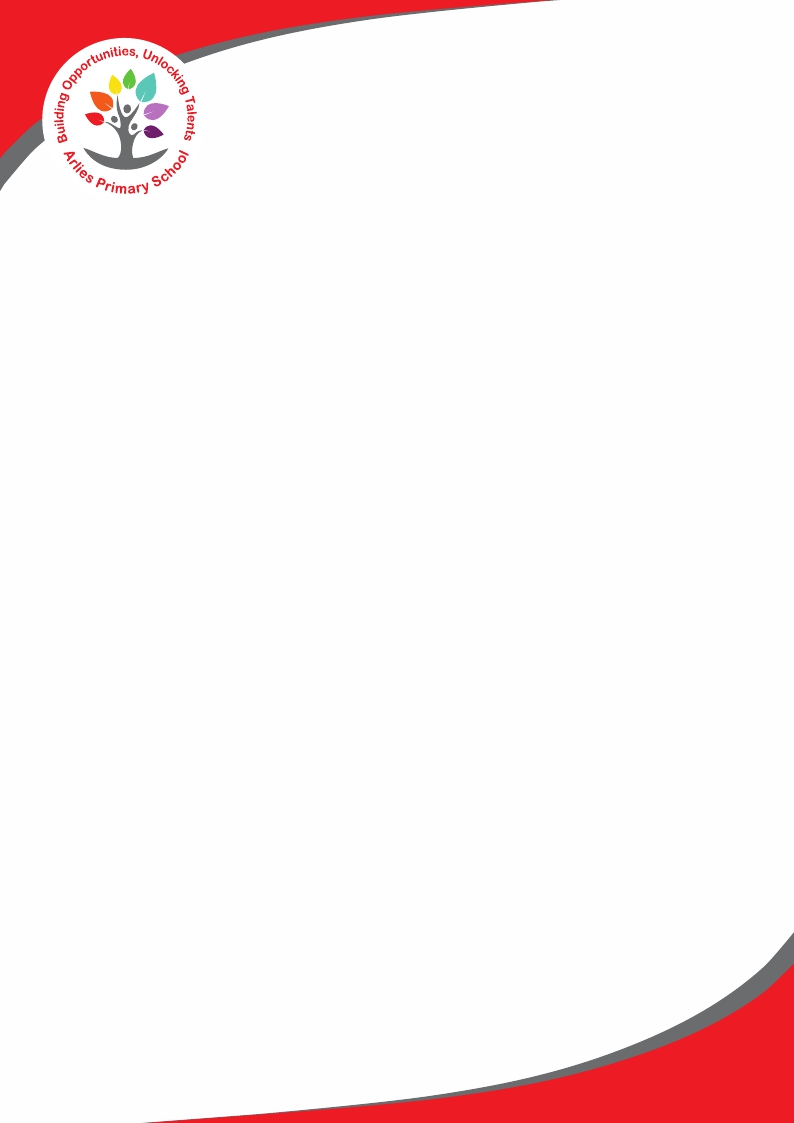 SCHOOL:     			Arlies primary SchoolJOB DESIGNATION:    	TEACHING ASSISTANT LEVEL 3 (32.5 hrs)GRADE:			Grade E - Term-Time OnlyPOST OBJECTIVE/S:    To work under the guidance of designated teaching/senior staff and within an agreed system of supervision, to implement agreed work programmes with individuals/groups, in or out of the classroom. This could include those requiring detailed knowledge in particular areas and will involve assisting the teacher in the whole planning cycle and the management/preparation of resources. Staff may also supervise whole classes during the short-term absence of teachers. The primary focus will be to maintain good order and to keep pupils on task, responding to questions and generally assisting pupils to undertake set activities.MAIN DUTIES AND RESPONSIBILITIESAdditional Role Information• Teaching Assistant – Level 3 Teaching Assistant qualification required or 3 years relevant experience Experience of working with EYFS and/or KS1 & KS2 pupils.  Experience of leading small groups.• Required to have experience of managing learning for a group of individuals with limited supervision.• Requires excellent communication skills.• Confidentiality and Data protection awareness.• Experience of working under pressure.Willingness to provide intimate care to pupils where necessarySubstantial experience in a support environment relevant to the post.Please note, this is illustrative of the general nature and level of responsibility of the role. It is not a comprehensive list of all tasks that the postholder will carry out. The postholder may be required to do other duties appropriate to the level of the role, as directed by the headteacher or line manager.SUPPORT FOR PUPILSUse specialist (curricular/learning) skills/training/experience to support pupilsAssist with the development and implementation of IEPsEstablish productive working relationships with pupils, acting as a role model and setting high expectationsPromote the inclusion and acceptance of all pupils within the classroomSupport pupils consistently whilst recognising and responding to their individual needs Encourage pupils to interact and work co-operatively with others and engage all pupils in activitiesPromote independence and employ strategies to recognise and reward achievement of self-relianceProvide feedback to pupils in relation to progress and achievement SUPPORT FOR THE TEACHERWork with the teacher to establish an appropriate learning environmentWork with the teacher in lesson planning, evaluating and adjusting lessons/work plans as appropriateMonitor and evaluate pupils’ responses to learning activities through observation and planned recording of achievement against pre-determined learning objectivesProvide objective and accurate feedback and reports as required, to the teacher on pupil achievement, progress and other matters, ensuring the availability of appropriate evidenceBe responsible for keeping and updating records as agreed with the teacher, contributing to reviews of systems/records as requestedUndertake marking of pupils’ work and accurately record achievement/progressPromote positive values, attitudes and good pupil behaviour, dealing promptly with conflict and incidents in line with established policy and encourage pupils to take responsibility for their own behaviourLiaise sensitively and effectively with parents/carers as agreed with the teacher within your role/responsibility and participate in feedback sessions/meetings with parents with, or as directed Administer and assess routine tests and invigilate exams/testsProvide general clerical/admin. support e.g. administer coursework, produce worksheets for agreed activities etc.SUPPORT FOR THE CURRICULUMImplement agreed learning activities/teaching programmes, adjusting activities according to pupil responses/needsImplement local and national learning strategies e.g. literacy, numeracy, KS1, early years and make effective use of opportunities provided by other learning activities to support the development of relevant skillsSupport the use of ICT in learning activities and develop pupils’ competence and independence in its useHelp pupils to access learning activities through specialist support Determine the need for, prepare and maintain general and specialist equipment and resources SUPPORT FOR THE SCHOOLBe aware of and comply with policies and procedures relating to child protection, health, safety and security, confidentiality and data protection, reporting all concerns to an appropriate personBe aware of and support difference and ensure all pupils have equal access to opportunities to learn and developContribute to the overall ethos/work/aims of the schoolEstablish constructive relationships and communicate with other agencies/professionals, in liaison with the teacher, to support achievement and progress of pupils Attend and participate in regular meetingsParticipate in training and other learning activities as requiredRecognise own strengths and areas of expertise and use these to advise and support othersProvide appropriate guidance and supervision and assist in the training and development of staff as appropriateUndertake planned supervision of pupils’ out of school hours learning activitiesSupervise pupils on visits, trips and out of school activities as requiredSAFEGUARDINGWork in line with statutory safeguarding guidance (e.g. Keeping Children Safe in Education, Prevent) and our safeguarding and child protection policiesPromote the safeguarding of all pupils in the school